УДК http://teacode.com/online/udc/И.И. Иванов, П.П. Петров, С.С. СидоровНАЗВАНИЕ СТАТЬИКак использовать этот шаблон. В шаблоне подробно описаны разделы, которые необходимо или рекомендуется использовать в рукописи. Разделы, которые не являются обязательными, обозначены соответствующим образом. Оформление каждого раздела (отступы, шрифт, межстрочные интервалы, разбивки между абзацами и прочее) представлено в соответствие с требованиями редакции. Ничего менять не нужно. Удалите этот абзац и начните заполнение шаблона с раздела «Введение». По всем вопросам обращайтесь в редакцию журнала по адресу izvestiya.spblta@mail.ru.Введение. Во введении необходимо кратко обосновать выбор темы исследования. Указать предмет и объект исследования. Обозначить его теоретическую и практическую значимость. Выделить цель, задачи и основные выводы работы. Насколько это возможно, сделайте введение понятным для ученых, не занимающихся вашей конкретной областью исследований. Необходимо тщательно изучить текущее состояние вопроса и процитировать основные публикации по теме исследования. Ссылки на используемые источники приводятся в тексте в квадратных скобках с указанием фамилии автора и года [Александрова, 2001; Иванов и др., 2005].Материалы и методика исследования. В материалах и методах описывается последовательность выполнения исследования и обосновывается выбор используемых методов. Раздел должен дать возможность читателю оценить правильность выбранных методов, надежность и аргументированность полученных результатов. Информация, изложенная в разделе, предназначена для того, чтобы другие ученые могли воспроизвести исследование, основываясь на приведенных методах. Ссылка на литературные источники без описания сути метода возможна только если он является традиционным для Вашей области научной деятельности. При проведении экспериментального исследования с использованием лабораторного или производственного оборудования, в этом разделе кратко излагается процесс его наладки перед проведением исследования и режимы работы, при которых оно осуществлялось.При наличии в статье статистического анализа, в разделе приводятся анализируемые данные с указанием ссылок на источники [http://12345.htm; http://678910.htm]. Исключения составляют те случаи, когда данные получены авторами статьи в результате проведения эксперимента или собраны в полевых условиях.Результаты исследования. Этот раздел должен содержать описание результатов исследования и их интерпретацию. Результаты проведенного исследования необходимо описывать достаточно полно, чтобы читатель мог проследить его этапы и оценить обоснованность сделанных автором выводов.Если в статье присутствует маркированный список, то он должен быть оформлен следующим образом:первая позиция;вторая позиция;третья позиция.Текст рукописи продолжается здесь.Если в статье присутствует нумерованный список, то он должен быть оформлен следующим образом:первая позиция;вторая позиция;третья позиция.Текст рукописи продолжается здесь.Все рисунки и таблицы должны быть упомянуты в основном тексте статьи в круглых скобках с указанием номера рисунка (рис. 1) или таблицы (табл. 1). Рисунки и таблицы следует размещать в основном тексте рядом с местом их первого упоминания.Подписи к рисункам набираются как на русском, так и на английском языке, шрифтом размерностью 13 п. Таблицы оформляются только в книжной ориентации. Текст в таблицах набирается шрифтом размерностью 13 п. Названия таблиц приводятся полужирным шрифтом как на русском, так и на английском языке.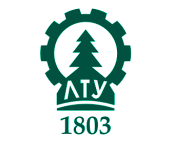 Рис. 1. Название рисунка на русском языкеFig. 1. Название рисунка на английском языкеТекст рукописи продолжается здесь.Текст рукописи продолжается здесь.Таблица 1Название таблицы на русском языкеНазвание таблицы на английском языкеПримечание: текст примечанияТекст рукописи продолжается здесь.Формулы должны быть набраны в редакторе формул MathType или Microsoft Equation. Размерности физических величин выражаются в международной системе единиц СИ. Формулы в виде нередактируемых рисунков недопустимы. Формулы в статье должны быть пронумерованы. Химические формулы должны быть набраны с помощью специализированных программ (например, ChemWin или Chem4word).Текст, следующий за уравнением, не обязательно должен быть новым абзацем (например, если после формулы даются определения ее символов). Пожалуйста, расставляйте знаки препинания как в обычном тексте.Гипотезы, теоремы, леммы и т.д. могут быть оформлены следующим образом:Теорема 1. Текст теоремы. Гипотезы, теоремы, леммы и т.д. должны быть пронумерованы.Доказательство теоремы 1. Текст доказательства теоремы. Всегда заканчивайте доказательство следующим символом ■.Текст рукописи продолжается здесь.Обсуждение. В этом разделе авторы обобщают и оценивают результаты исследования, включая оценивание полноты решения поставленной задачи и предложения по дальнейшим направлениям работ. Авторы сравнивают полученные результаты с аналогичными результатами отечественных и зарубежных исследований, обосновывают необходимость проведения дополнительных исследований или их прекращения ввиду отрицательных результатов.Заключение. В этом разделы авторы кратко формулируют основные результаты исследования, повторяя главные мысли основной части работы.Вклад авторов. Этот раздел не является обязательным, если автором стать является один человек. Если работа написана несколькими авторами, то в этом разделе указывается персональный вклад каждого из них.Патенты. Этот раздел не является обязательным, но может быть добавлен, если есть патенты, полученные в результате работы, описанной в этой рукописи.Сведения о финансировании исследования. Этот раздел не является обязательным, но может быть добавлен, если финансовое обеспечение исследования осуществлялось фондами поддержки научной деятельности или иными организациями и физическими лицами.Благодарности. Этот раздел не является обязательным, но может быть добавлен, если авторы работы хотят выразить благодарность за административную и техническую поддержку или за пожертвования материалов, используемых для проведения экспериментов.Конфликт интересов. В этом разделе авторы должны указать и заявить о любых личных обстоятельствах или интересах, которые могут быть восприняты как ненадлежащим образом влияющие на представление или интерпретацию опубликованных результатов исследования. Если конфликт интересов отсутствует, то заявите: «Авторы заявляют об отсутствии конфликта интересов».Библиографический списокБиблиографический список оформляется согласно ГОСТ Р 7.0.100–2018. Библиографическая ссылка приводится в алфавитном порядке без нумерации. Рекомендуются литературные ссылки на современные рецензируемые научные издания лесного профиля. Ссылки на ГОСТы, ТУ, указы, приказы и т.п. в списке литературы не приводятся (можно помещать их в тексте статьи или давать сноски на странице). Пример оформления библиографического списка на русском и английском языках приведен ниже. Удалите этот абзац перед заполнением.Борисов А.Н., Иванов В.В., Петренко А.Е. Оценка реакции сосновых древостоев Красноярской лесостепи на рубках ухода // Лесоведение. 2014. № 4. С. 22-27.Данчева А.В., Гурская М.А., Залесов С.В., Муканов Б.М. Оценка эффективности рубок ухода в сосняках Казахского мелкосопочника на основе лесоводственного и древесно-кольцевого анализа // Лесоведение. 2020. № 6. С. 503-514.Дубенок Н.Н., Кузьмичев В.В., Лебедев А.В. Динамика лесного фонда лесной опытной дачи РГАУ-МСХА имени К.А. Тимирязева за 150 лет // Известия Тимирязевской сельскохозяйственной академии. 2018. № 4. С. 5-19.ReferencesBorisov A.N., Ivanov V.V., Petrenko A.E. The estimation of pine stand's response to thinning in Krasnoyarsk forest-steppe. Forest Science, 2014, no. 4, pp. 22–27.Dancheva A.V., Gurskaya M.A., Zalesov S.V., Mukanov B.M. Assessment of cleaning cuttings efficiency in pine forests of Kazakhstan hillocks based on forestry and annual rings analyses. Forest Science. 2020, no. 6, pp. 503–514.Dubenok N.N., Kuzmichev V.V., Lebedev A.V. Forest area dynamics of the Forest experimental district of Russian Timiryazev State Agrarian University over a period of 150 years. Izvestiya of Timiryazev Agricultural Academy, 2018, no. 4, pp. 5–19.Материал поступил в редакцию дата подачи рукописи на почту редакцииИванов И.И., Петров П.П., Сидоров С.С. Название статьи на русском языке // Известия Санкт-Петербургской лесотехнической академии. 202_. Вып. __. С. __.DOI:Реферат (расширенная аннотация) позволяет получить информацию о статье без чтения полного текста документа. Реферат должен быть составлен в строго соответствии с требованиями «ГОСТ Р 7.0.99-2018 Система стандартов по информации, библиотечному и издательскому делу. Реферат и аннотация. Общие требования». Реферат должен состоять из 200-250 слов (примерно страница формата А4 шрифтом 13). Текст реферата не должен содержать информацию, которой нет в исходном тексте статьи. Текст оформляется без разбивки на абзацы, не допускается использование вводных слов и оборотов, литературные источники не цитируются. Реферат должен включать все аспекты статьи. Таблицы, формулы, чертежи, рисунки, схемы, диаграммы в реферат не включаются. Слово реферат писать в начале не нужно. Удалите этот абзац перед заполнением реферата на русском языке.К л ю ч е в ы е   с л о в а : 5-8 ключевых слов на русском языке.Ivanov I.I., Petrov P.P., Sidorov S.S. Название статьи на английском языке // Izvestia Sankt-Peterburgskoj Lesotehniceskoj Akademii. 202_. iss. __. pp. __ (in Russian with English summary). DOI:Здесь приводится реферат на английском языке. Слово abstract писать в начале не нужно. Удалите этот абзац перед заполнением реферата на английском языке.K e y w o r d s : 5-8 ключевых слов на английском языке.ИВАНОВ Иван Иванович – должность, ученое звание, ученая степень на русском языке. SPIN-код: . ORCID: .адрес места работы, учебы (с почтовым индексом) на русском языке. E-mail:IVANOV Ivan I. – должность, ученое звание, ученая степень на английском языке. SPIN-код: . ORCID: .адрес места работы, учебы (с почтовым индексом) на английском языке. E-mail:ПЕТРОВ Петр Петрович – должность, ученое звание, ученая степень на русском языке. SPIN-код: . ORCID: .адрес места работы, учебы (с почтовым индексом) на русском языке. E-mail:Petrov Petr P. – должность, ученое звание, ученая степень на английском языке. SPIN-код: . ORCID: .адрес места работы, учебы (с почтовым индексом) на английском языке. E-mail:СИДОРОВ Сергей Сергеевич – должность, ученое звание, ученая степень на русском языке. SPIN-код: . ORCID: .адрес места работы, учебы (с почтовым индексом) на русском языке. E-mail:SIDOROV Sergey S. – должность, ученое звание, ученая степень на английском языке. SPIN-код: . ORCID: .адрес места работы, учебы (с почтовым индексом) на английском языке. E-mail: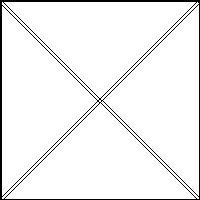 (a)(b)Рис. 2. Название рисунка на русском языке: (a) описание рисунка (a) на русском языке; (b) описание рисунка (b) на русском языкеFig. 2. Название рисунка на английском языке: (a) описание рисунка (a) на английском языке; (b) описание рисунка (b) на английском языкеРис. 2. Название рисунка на русском языке: (a) описание рисунка (a) на русском языке; (b) описание рисунка (b) на русском языкеFig. 2. Название рисунка на английском языке: (a) описание рисунка (a) на английском языке; (b) описание рисунка (b) на английском языкеНазвание 1Название 2Название 3Название 4запись 1данныеданныеданныезапись 2данныеданныеданныезапись 3данныеданныеданныезапись 4данныеданныеданные(1)